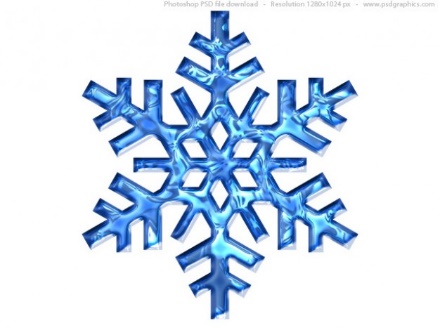 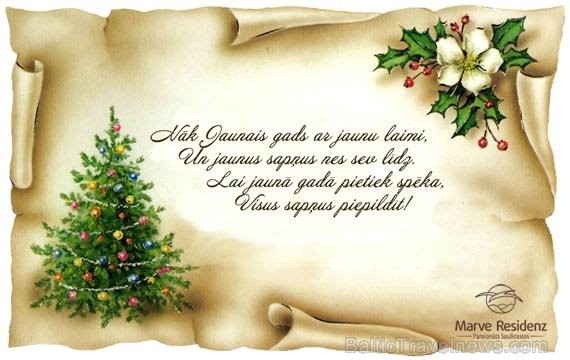 datums           pasākums        atbildīgaisvieta un laiks02.12.Vispasaules AIDS dienas konkurss 9.klašu skolēniem „Kā tikt līdz nullei?”BJC „Jaunība” kluba „Fortūna” jauniešu grupa „Treneri”Daugavpils Centra vidusskolā plkst.14.3002.12.Spēle – konkurss „Ekonomiskā spēle”L. SmikovaJ.Pilsudska Daugavpils valsts poļu ģimnāzijā Marijas iela 1plkst.12.00 – sākumskolaplkst.14.00 – pamatskolaplksr.16.00 - vidusskola03.12.Seminārs direktoru vietniekiem audzināšanas darba jomāA.JurģīteDaugavpils 13.vidusskolāplkst. 12.3003.12.Latgales novada sporta svētki bērniem un jauniešiem ar speciālām vajadzībāmA.MamajevaLīvānos, 2.vidusskolāplkst.11.0003.12.Pieredzes apmaiņas seminārs Krāslavas BJCA.JansoneKrāslavas BJC, Raiņa ielā 25 plkst.10.0003.12.Elektronikas dienaA.LabuteRīga03.12.Konkursa “Superpuika 2015” 2.posmsBJC “Jaunība”A .LabuteRīgā, Annas ielā 2(piedalās 6.vsk.,10.vsk.,16.vsk.)04.12.«Es tik krāsainā, dažādā pasaulē» (projekta “Dažādība kā izglītības un kopienas attīstības resurss” ietvaros) kluba „Fortūna” audzēkņiemV.RudņevaDaugavpils Centra vidusskolā plkst.12.2004.12.Zīmējumu konkurss „Ziemassvētku sapnis” bērnu kluba „Smaids” audzēkņiemT. SuhoviloL. JoksteBērnu klubā „Smaids”plkst.15.307.12.-09.12.Zīmējumu konkurss „Sniegainā pasaka” bērnu kluba „Mezgls” audzēkņiem O. Taļmane-JansoneBJC “Jaunība” bērnu klubā „Mezgls”07.12.Lasītāju klubs „Mezgliņi”„Vai tu zini, kas ir brīvprātīgais?”kluba „Fortūna” audzēkņiem V.Rudņeva ODIN-VITA-O.SoboļevskaBērnu klubā „Fortūna”plkst.15:0008.12.Radošs pasākums «Dažadība, kas apvieno» (projekta “Dažādība kā izglītības un kopienas attīstības resurss” ietvaros) kluba „Fortūna” audzēkņiemV.RudņevaN.SkarbinīkaBērnu klubā „Fortūna”plkst.16:0008.12.Meistarklase „Automobiļu pasaule” bērnu kluba “Sudraba avoti” audzēkņiemJ. KonovalovsBērnu klubā „Sudraba avoti”plkst.14.3008.12.Radošā darbnīca „Ziemassvētku dāvanas” bērnu kluba „Smaids” audzēkņiemV. JevdokimovaL. SolovjovaT. SuhoviloBērnu klubā „Smaids”plkst.15.3008.12.Enģelīšu izgatavošanas radošā darbnīca "Ziemassvētkus gaidot", kluba „Žēlsirdība” audzēkņiem un vecākiemA.MamajevaL.BaleBJC „Jaunība”bērnu klubā „Žēlsirdība”plkst.14.3008.12.Zīmējumu konkurss „Ugunīgais pērtiķis – 2016. gada simbols” bērnu kluba „Križi” audzēkņiemN.IvanovaN.ŅeginskaBērnu klubā „Križi” plkst. 16.30.08.12.Labdarības akcija „Reiz cilvēkam bija draugs”A.SkurjateDaugavpils dzīvnieku patversmeplkst.15:3008.12. Floristikas radošā darbnīca „Ziemassvētku dekors” bērnu kluba „Mezgls” audzēkņiemO. Taļmane- JansoneBJC “Jaunība” bērnu klubā „Mezgls” plkst. 15.3009.12.Izglītības iestāžu audzēkņu Ziemassvētku floristikas konkurssO.SverčkauskaDaugavpils pilsētas Bērnu un jauniešu centrā “Jaunība” plkst.16.0010.12.Zīmējumu konkurss “Ziemassvētki” bērnu kluba „Grīva” audzēkņiemV. ViļumsBērnu klubā „Grīva ”plkst.14.0011.12.Pasākums 6.klašu meitenēm ”Santa Lūcija”L.SmikovaDaugavpils pilsētas Bērnu un jauniešu centrā “Jaunība”
aktu zālēplkst.15.0012.12.«Izzinošā stunda»  kluba „Fortūna” audzēkņiem (ziemas tradīcijas un gatavošanās svētkiem)V.RudņevaBērnu klubā „Fortūna ”plkst.11.00 – 14.0012.12.Radošās darbnīcas Rūķu namāJ.VeļičkoVienības laukumā, Rūķīšu namāplkst. 13.00- 15.0014.12.Jaunā gada koncerti L.SmikovaKultūras pilī plkst.10.00, 13.00, 16.0015.12.Jaunā gada koncerti  L.SmikovaKultūras pilī plkst.10.00, 13.00, 17.0016.12.Zīmējumu konkurss „Vecais un jaunais” kluba „Fortūna” audzēkņiemE. DavidčuksBērnu klubā „Fortūna”16.12.Starpklubu pasākums klubu „Ruģeļi” un „Mezgls” audzēkņiem modes skate „ Ziema atnāca”A.SkurjateO.Taļmane-JansoneN.Skarbinīka Bērnu klubs „Ruģeļi”plkst.16:0016.12.Domes egle 5.-8.klašu skolēniemL.SmikovaLKC, aktu zālēplkst. 15.0016.12.-23.12.Bērnu kluba „Mezgls” audzēkņu izrāde „ Pelnrušķīte” BJC “Jaunība” mikrorajonu bērnu klubosO. Taļmane-JansoneN. SkarbinīkaBJC “Jaunība” bērnu klubos „Žēlsirdība”, „Smaids”, „Ruģeļi” u.c.plkst. 15.3016.12.Radošā darbnīca „Ziemassvētku dāvanas” bērnu kluba „Grīva” audzēkņiemV. ViļumsM. BojarovaBērnu klubā „Grīva ”plkst.14.0017.12. Tehniskā modelēšana. Radošā darbnīca  „Ziemassvētku origami” bērnu kluba „Grīva” audzēkņiemV. ViļumsJ. KonovalovsBērnu klubā „Grīva ”plkst.14.0018.12.Ziemassvētku apsveikumu konkurss bērnu kluba „Križi” audzēkņiemN.IvanovaBērnu klubā „Križi” plkst. 17.0018.12.Radošā darbnīca ar vecākiem “Drīz jaungada svētki” kluba „Fortūna” audzēkņiem un vecākiemA.LabuteBērnu klubā “Fortūna”plkst.15:3021.12.Meistarklase „Ziemassvētku zvaizgnīte” kluba “Žēlsirdība” audzēkņiemO. IļjaševicaBJC „Jaunība” bērnu klubā „Žēlsirdība”plkst.14.3021.12.„Ziemassvētku koledoskops” -  klubā „Grīva” audzēkņu svētkiV. ViļumsBērnu klubā „Grīva ”plkst.14.0021.12.Atklātņu izgatavošana „Ziemassvētku zvaigznīte” bērnu kluba „Smaids” audzēkņiemD. OzerskaN. Grigorjeva
 T.SuhoviloBērnu klubā „Smaids” plkst. 14.3021.12.Radošā darbnīca „Vislabākā dāvana” kluba „Fortūna” audzēkņiemV.Rudņeva, ODIN-VITA-O.SoboļevskaA.MiņenkovaBērnu klubā „Fortūna” plkst.14:4021.12.Radošā darbnīca „Vislabākā dāvana” kluba „Fortūna” audzēkņiemM.BojarovaBērnu klubā „Fortūna” plkst.16:3022.12.Radošā darbnīca b/k “Ruģeļi”audzēkņiem “Izrotāsim mūsu egli”A.SkurjateBērnu klubs „Ruģeļi”plkst.16:0022.12.Radošā darbnīca „Dāvana draugam” bērnu kluba „Križi” audzēkņiemN.IvanovaN.ŅeginskaBērnu klubā „Križi” plkst. 16.3022.12.Radošā darbnīca  „Burvju bumbiņa” kluba „Fortūna” audzēkņiemN.Skarbinīka
V.RudņevaBērnu klubā „Fortūna” plkst.14:30-17:3023.12.Konkurss „Ziemassvētki klāt” bērnu kluba „Smaids” audzēkņiemT. SuhoviloBērnu klubā „Smaids”plkst. 14.0023.12.„Ziemassvētku laiks...” kluba „Fortūna” audzēkņiem V.RudņevaE. DavidčuksKlubā „Fortūna” plkst.16:3024.12.- 26.12. ZiemassvētkiGribas, lai baltā pasaulēbalti sniegi snieg,Un pa baltiem lielceļiembalti cilvēki iet.Un, lai baltos cilvēkos baltas domas dzimst.Un, lai baltās darbdienāsbalti svētki ir./I.Ziedonis/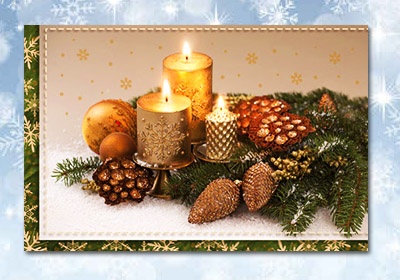 Gribas, lai baltā pasaulēbalti sniegi snieg,Un pa baltiem lielceļiembalti cilvēki iet.Un, lai baltos cilvēkos baltas domas dzimst.Un, lai baltās darbdienāsbalti svētki ir./I.Ziedonis/Gribas, lai baltā pasaulēbalti sniegi snieg,Un pa baltiem lielceļiembalti cilvēki iet.Un, lai baltos cilvēkos baltas domas dzimst.Un, lai baltās darbdienāsbalti svētki ir./I.Ziedonis/28.12.Labdarības akcija „Ciemos pie rūķīšiem” bērnu kluba “Žēlsirdība” audzēkņiemPatversmes “Priedīte” audzēkņiemT. SmirnovaDPSPDaugavpils pilsētas Bērnu un jauniešu centrā “Jaunība”plkst.11.00plkst. 14.3029.12.Ziemassvētku vakars bērnu kluba „Smaids” audzēkņiemT. SuhoviloBērnu klubā „Smaids”plkst. 14.0029.12.Atpūtas vakars „ Ziemassvētku pasaka” bērnu kluba „Križi” audzēkņiemN.IvanovaBērnu klubā „Križi” plkst. 17.0029.12.Svētku pasākums „Vislabākā ziemas dāvana” kluba „Fortūna” audzēkņiemN.Skarbinika V.RudņevaE. DavidčuksBērnu klubā „Fortūna”plkst.14:0029.12.„Ziemassvētku vakars”  kluba„Ruģeļi” audzēkņiemA.SkurjateBērnu klubs „Ruģeļi”plkst.16:0029.12.Ziemassvētku vakars kluba „Mezgls” audzēkņiemO.Taļmane-JansoneBJC “Jaunība” bērnu klubā „Mezgls” plkst. 16.0029.12.Jaungada pasākumi „Ziemassvētku brīnumu gaidot”bērnu kluba “Sudraba avoti” audzēkņiemĻ.PavļukovaBērnu klubā „Sudraba avoti”, aktu zālēplkst.15.00 (pulciņa audzēkņiem) plkst. 18:00 (estētiskās skolas bērniem un viņu vecākiem)30.12.Jaungada skrējiensJ. GaidelisĻ.PavļukovaVienības laukums plkst.12.0030.12.Jaungada šaha turnīrs komandām kluba „Fortūna” audzēkņiemJ. JemeļjanovsBērnu klubā „Fortūna” plkst.14:0030.12.BJC “Jaunība” Arodbiedrības eglīte arodbiedrības biedru bērniemD.OzerskaDPSPBJC “Jaunība”, kafejnīcāplkst.16.0031.12.Vecgada diena